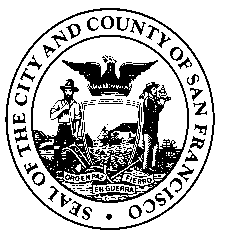 STATE LEGISLATION COMMITTEEWednesday, March 15, 2023 11:00am – 1:00pmCity Hall, Room 201 This meeting will be held in person at the location listed above. Members of the public may attend the meeting to observe and provide public comment at the physical meeting location listed above or by calling in to the number below. Instructions for providing remote public comment by phone are below.https://sfgov.webex.com/sfgov/j.php?MTID=md1f6160da1acd2b8232249443494496eMeeting ID: 2481 279 3410 Meeting Password: 6Ffs8Hh2MaC (63378442 from phones) Join by Phone at +1-415-655-0001(Public Comment Instructions available on page 6)MEMBERS:Mayor’s Office (Chair) – Sarah OwensSupervisor Dean Preston -- Preston Kilgore Supervisor Connie Chan -- Kelly Groth Assessor’s Office -- Holly Lung City Attorney’s Office -- Rebekah Krell (Substitute for first 30 minutes—Luis Zamora)Controller’s Office -- Calvin Quock Treasurer’s Office -- Eric MankeAGENDA   Meeting commenced at 11:04am. ROLL CALLPresent: Sarah Owens, Preston Kilgore, Kelly Groth, Holly Lung, Luis Zamora, Calvin Quock, Eric MankeAPPROVAL OF MEETING MINUTES (Action Item). Discussion and possible action to approve the minutes from the meeting on February 15, 2023. 
Public Comment: No Public Comment Motion to Approve: Kelly Groth Seconded by: Holly LungApproved: 7-0STATE LOBBYIST OVERVIEW AND UPDATE (Discussion Item). The City’s state lobbyist will present to the Committee an update on State legislative matters.Presenters: Karen Lange, Partner, Shaw Yoder Antwih Schmelzer & LangePROPOSED LEGISLATION (Discussion and Action). Discussion and possible action item: the Committee with review and discuss state legislation affecting the City and County of San Francisco. Items are listed by Department, then by bill number.New BusinessSan Francisco Municipal Transportation AgencyPresenter: Katie Angotti	ACA 1 (Aguiar-Curry): Local government financing: affordable housing and	public infrastructure: voter approval	Recommended Position: Support and seek amendmentThis measure would reduce the voter threshold from two-thirds to 55% for a city, county, or special district to approve a bond measure that funds the construction, reconstruction, rehabilitation, or replacement of public infrastructure, affordable housing, or permanent supportive housing. SFMTA and the City has taken a support position on similar bills in the past.Public Comment: No Public Comment Motion to Support and Seek Amendments to ACA 1: Sarah Owens Seconded by: Preston Kilgore Approved: 7-0	AB 1221 (Chen): Parking Meters	Recommended Position: SupportThis bill removes the provision in the Vehicle Code that prohibits local authorities from requiring payment of parking meters fees by a mobile device. If passed, local authorities may require payment of parking fees by a mobile device but are not required to.In practice, if this bill were to pass, cities can keep all of their parking meters, they could offer a combination of parking meters and pay by mobile device parking spots, or they can offer pay by mobile device only. Public Comment: No Public Comment Motion to Support AB 1221: Eric MankeSeconded by: Luis ZamoraApproved: 7-0Department of Public HealthPresenter: Max Gara	AB 663 (Haney): Pharmacy: Mobile Units	Recommended Position: Sponsor The recently passed SB 872 (Dodd) allows local jurisdictions to operate mobile pharmacies that provides prescription medication within their city or county, including to persons experiencing homelessness, but does not allow any controlled substances to be dispensed from these mobile units. AB 663 would allow mobile pharmacies authorized under SB 872 to carry and dispense controlled substances used for the treatment of Opioid Use Disorder (OUD).Public Comment: No Public Comment Motion to Sponsor AB 663: Sarah OwensSeconded by: Holly LungApproved: 7-0	SB 339 (Wiener): HIV preexposure prophylaxis	Recommended Position: SupportSenate Bill 339 will improve access to Pre-exposure prophylaxis (or PrEP), the preventative HIV medication, by extending the length of time for which pharmacies may provide PrEP without a prescription, and by requiring health plans to cover the costs of pharmacists’ time in preparing PrEP.Public Comment: No Public Comment Motion to Support SB 339: Eric MankeSeconded by: Preston KilgoreApproved: 7-0Department of the EnvironmentPresenter: Kyle WehnerAB 660 (Irwin): Food Labeling: Quality Dates, Safety Dates, and Sell by DatesRecommended Position: SupportAB 660 requires the use of clearer standards for food product labels, which have been voluntary for the past five years. These product labels include “best if used by” and “best if used or frozen by” to indicate the quality date of a product, and “use by” and “use by or freeze by” to indicate a product’s safety. To reduce confusion resulting from labels intended for food retailers, AB 660 also prohibits the use of the term “sell by” in consumer labeling. Coded or machine readable “sell by” dates would remain available to retailers for inventory control. This bill would go into effect on January 1, 2025, and would provide a year for manufacturers to update their labels. The Environment Department is working to achieve the City and County of San Francisco’s goal to cut food waste in half by 2030, and AB 660 would support this effort by helping to reduce household food waste.Public Comment: No Public Comment Motion to Support AB 660: Holly LungSeconded by: Kelly GrothApproved: 7-0Department of Early ChildhoodPresenter: Graham Dobson	AB 1352 (Bonta): Child care: statewide pilot policies: individualized county	childcare subsidy plans	Recommended Position: Support Senate Bill 701 (Migden), passed on September 8, 2005, authorized the San Francisco Child Care Individualized County Subsidy Plan, a county child care subsidy plan specifically tailored to the needs and goals of the local early education community. The Individualized Child Care Subsidy Program (also known as the ‘Pilot’) was conceived as a means to explore solutions to the problems that the state’s “one-size-fits-all” child care and development subsidy system presents, especially in higher cost counties. Without any additional funds allocated to the county, the Pilot seeks to demonstrate the effects of limited local control and flexibility in the administration of California Department of Education (CDE) and California Department of Social Services (CDSS) contracted funding and stakeholder efficiency to meet the goals of local increased family self-sufficiency, continuity of care for children and to stabilize a fragile early care and education infrastructure. San Francisco has utilized greater flexibility through the pilot program to meet local early education needs. Examples include 24-month eligibility for child care/early education for eligible families, increased family income eligibility ceilings, the ability to facilitate funding transfers from under earning agencies to programs able to serve more children and over earn their contracts. San Mateo was another original Pilot county, and there are now eleven additional pilot counties, for a total of thirteen in the state. These counties have all received approval for the implementation of an individualized child care subsidy pilot. The majority of these pilots are due to sunset in June 2023, with the consequence being that counties will lose flexibility in the management of state child care and early education subsidy funds and the ability to request any further policy changes.Public Comment: No Public Comment Motion to Support AB 1352: Kelly GrothSeconded by: Preston KilgoreApproved: 7-0Office of the Treasurer & Tax CollectorPresenter: Michelle Lau	SB 474 (Becker): The Basic, Affordable Supplies for Incarcerated Californians 	(BASICs) Act	Recommended Position: SupportThis bill alleviates cost pressures for incarcerated people and their families by eliminating price markups on items purchased in California’s prison canteen stores.Public Comment: No Public Comment Motion to Support SB 474: Eric MankeSeconded by: Kelly GrothApproved: 7-0	AB 881 (Ting): Be The Jury CA	Recommended Position: SupportBe The Jury CA would raise juror pay in criminal cases from $15 to $100 per day for low- to -moderate-income jurors. This bill would ensure that all Californians have access to a jury of their peers as promised by the U.S. Constitution.Public Comment: No Public Comment Motion to Table AB 881: Sarah OwensSeconded by: Preston KilgoreApproved: 7-0	SB 343 (Skinner): Child Support	Recommended Position: SupportThe bill would require the Department of Child Support Services and Judicial Council to conform with federal rule changes, resulting in improved capacity for non-custodial parents to pay their child support orders and maximize assistance to custodial parents and their children.Public Comment: No Public Comment Motion to Support SB 343: Sarah OwensSeconded by: Eric MankeApproved: 7-0	AB 1186 (Bonta): The (Realizing Equity while Promoting Accountability and 	Impactful Relief) REPAIR Act	Recommended Position: SupportThis bill will provide crime survivors with more equitable, timely, and stable compensation while setting youth who have caused harm on a more meaningful path towards accountability.Public Comment: No Public Comment Motion to Support AB 1186: Eric MankeSeconded by: Preston KilgoreApproved: 7-0San Francisco Human Services AgencyPresenter: Susie Smith	SB 408 (Ashby): Foster youth with complex needs	Recommended Position: SupportSB 408 would establish programs and services to support foster youth and youth at risk of foster care with significant trauma and complex needs. This investment is needed to ensure no youth are left behind in California’s continuing effort to implement Continuum of Care Reform (CCR).  Public Comment: No Public Comment Motion to Support SB 408: Sarah OwensSeconded by: Holly LungApproved: 7-0GENERAL PUBLIC COMMENTMembers of the public may address the Committee on items of interest that are within the Committee’s subject matter jurisdiction and that do not appear on the agenda.	No Public Comment. ADJOURNMENTMeeting adjourned at 12:11pm.Disability AccessRoom 201 of City Hall is located at 1 Dr. Carton B. Goodlett Place and is wheelchair accessible. The closest accessible BART Station is Civic Center, three blocks from City Hall. Accessible Muni lines serving this location are: #47 Van Ness, and the#71 Haight/Noriega and the F Line to Market and Van Ness, as well as Muni Metro stations at Van Ness and Civic Center. For more information about Muni accessible services, call 923-6142. There is accessible parking at the Civic Center Plaza garage.Know Your Rights Under the Sunshine OrdinanceThe government’s duty is to serve the public, reaching its decisions in full view of the public. Commissions, boards, councils, and other agencies of the City and County exist to conduct the people’s business. This ordinance assures that deliberations are conducted before the people and that City operations are open to the people’s review. For information on your rights under the Sunshine Ordinance (Chapter 67 of the San Francisco Administrative Code) or to report a violation of the ordinance, contact the Donna Hall at Sunshine Ordinance Task Force, 1 Dr.Carlton B. Goodlett Place, Room 244, San Francisco, CA 94102, by phone at 415- 554-7724, by fax at 415-554-7854, or email the Sunshine Ordinance Taskforce Administrator at sotf@sfgov.org. Citizens may obtain a free copy of the Sunshine Ordinance by contacting the Task Force, or by printing Chapter 67 of the San Francisco Administrative Code on the Internet, at www.sfgov.org/sunshine.htm.Lobbyist Registration and Reporting RequirementsIndividuals and entities that influence or attempt to influence local legislative or administrative action may be required by the San Francisco Lobbyist Ordinance (San Francisco Campaign and Governmental Conduct Code Sec. 2.100 –2.160) to register and report lobbying activity. For more information about the Lobbyist Ordinance, please contact the San Francisco Ethics Commission at 30 Van Ness Avenue, Suite 3900, San Francisco, CA 94102; telephone 415-581-2300, fax 415- 581-2317, Internet website: www.sfgov.org/ethics.Cell Phones and PagersThe ringing and use of cell phones, pagers, and similar sound-producing electronic devices are prohibited at this meeting. Please be advised that the Chair may order the removal from the meeting room of any person(s) responsible for the ringing or use of a cell phone, pager, or other similar sound-producing electronic devices.Public CommentPublic Comment will be taken on each item on the agenda before or during consideration of that item.View the meeting:https://sfgov.webex.com/sfgov/j.php?MTID=md1f6160da1acd2b8232249443494496eNOTE: Depending on your broadband/WIFI connection, there may be a 30- second to 2-minute delay when viewing the meeting live.PUBLIC COMMENT CALL-IN: +1-415-655-0001 Access code: 2481 279 3410 Webinar password: 6Ffs8Hh2MaC (63378442 from phones)Information Regarding Providing Public CommentEach individual may comment 1 time per agenda item.Each individual may speak for up to 2 minutes; after which time the line is automatically silenced.To make public comment on a specific agenda item, dial in using the information above when the item is called.Dial *3 to be added to the public comment queue for this item.When it is your time to speak, you will hear “Your line has been unmuted.”Ensure you are in a quiet location.Before you speak, mute the sound of any equipment around you including televisions, radios, and computers. It is especially important that you mute your computer so there is no echo sound when you speak.When the Commission Secretary states, “Next Caller,” you are encouraged to state your name clearly. As soon as you speak, your 2 minute allotment will begin.After you speak, you will go back to listening mode. You may stay on the line to provide public comment on another item.Documents that may have been provided to members of the State Legislation Committee in connection with the items on the agenda include proposed state legislation, consultant reports, correspondence and reports from City departments, and public correspondence. These may be inspected by contacting Sarah Owens, Manager, State and Federal Affairs, Mayor’s Office at: sarah.owens@sfgov.org.Health ConsiderationsIn order to assist the City’s efforts to accommodate persons with severe allergies, environmental illnesses, multiple chemical sensitivity or related disabilities, attendees at public meetings are reminded that other attendees may be sensitive to various chemical-based products. Please help the City accommodate these individuals